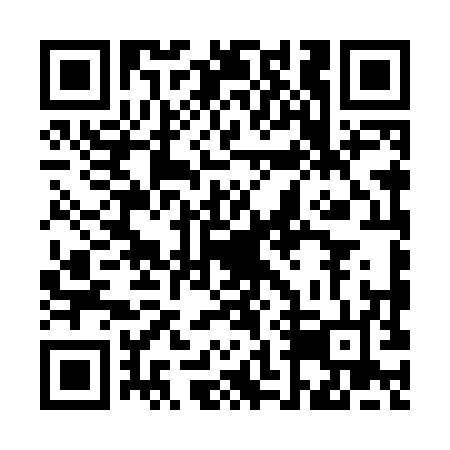 Prayer times for Babin Potok, SlovakiaMon 1 Apr 2024 - Tue 30 Apr 2024High Latitude Method: Angle Based RulePrayer Calculation Method: Muslim World LeagueAsar Calculation Method: HanafiPrayer times provided by https://www.salahtimes.comDateDayFajrSunriseDhuhrAsrMaghribIsha1Mon4:206:1212:395:077:078:522Tue4:186:1012:395:087:088:543Wed4:156:0812:385:097:108:554Thu4:136:0612:385:107:118:575Fri4:106:0412:385:117:138:596Sat4:076:0112:375:127:149:017Sun4:055:5912:375:137:169:038Mon4:025:5712:375:147:179:059Tue3:595:5512:375:157:199:0710Wed3:575:5312:365:167:209:1011Thu3:545:5112:365:177:229:1212Fri3:515:4912:365:187:239:1413Sat3:495:4712:365:197:259:1614Sun3:465:4512:355:217:269:1815Mon3:435:4312:355:227:289:2016Tue3:415:4112:355:237:299:2217Wed3:385:3912:355:247:319:2518Thu3:355:3712:345:247:329:2719Fri3:325:3512:345:257:349:2920Sat3:305:3312:345:267:359:3121Sun3:275:3112:345:277:379:3322Mon3:245:3012:345:287:389:3623Tue3:215:2812:335:297:409:3824Wed3:185:2612:335:307:419:4025Thu3:165:2412:335:317:439:4326Fri3:135:2212:335:327:449:4527Sat3:105:2012:335:337:469:4828Sun3:075:1912:335:347:479:5029Mon3:045:1712:325:357:499:5330Tue3:015:1512:325:367:509:55